Division of Urologic Surgery
Attn: Tryston Jack
2105 Physicians Office Bldg, CB # 7235
170 Manning Dr
Chapel Hill, NC 27599-7235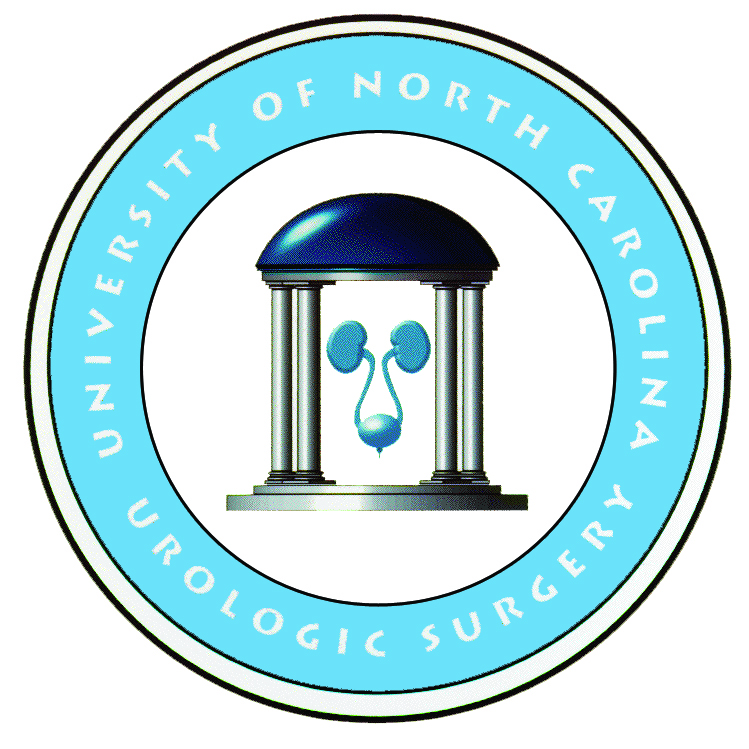 Your Name(s):______________________Preferred Phone: (____)______________E-mail: ___________________________Address: __________________________City, State, Zip: ____________________I’m proud to make a gift or pledge of: $50   $100   $250   $500   Other $______Please indicate how you designate your gift: Urology General    Urologic Research    Residency Program 	 	   Fund							EducationMay we list your name(s) in our publications? Yes  NoIf yes, how would you like your name(s) to appear?_______________________________________________________If this is a commemorative gift, please indicate: In memory of    In honor of Name(s):________________________________________________Please notify (Name, if applicable):_______________________________________________________Address or E-mail:_______________________________________________________We sincerely appreciate your gift. All gifts, large or small, contribute to the advancement of urologic medicine and promote the highest standard of care for every patient. Additional Comments:______________________________________________________________________________________________________________________________________________________